MAJESTEIT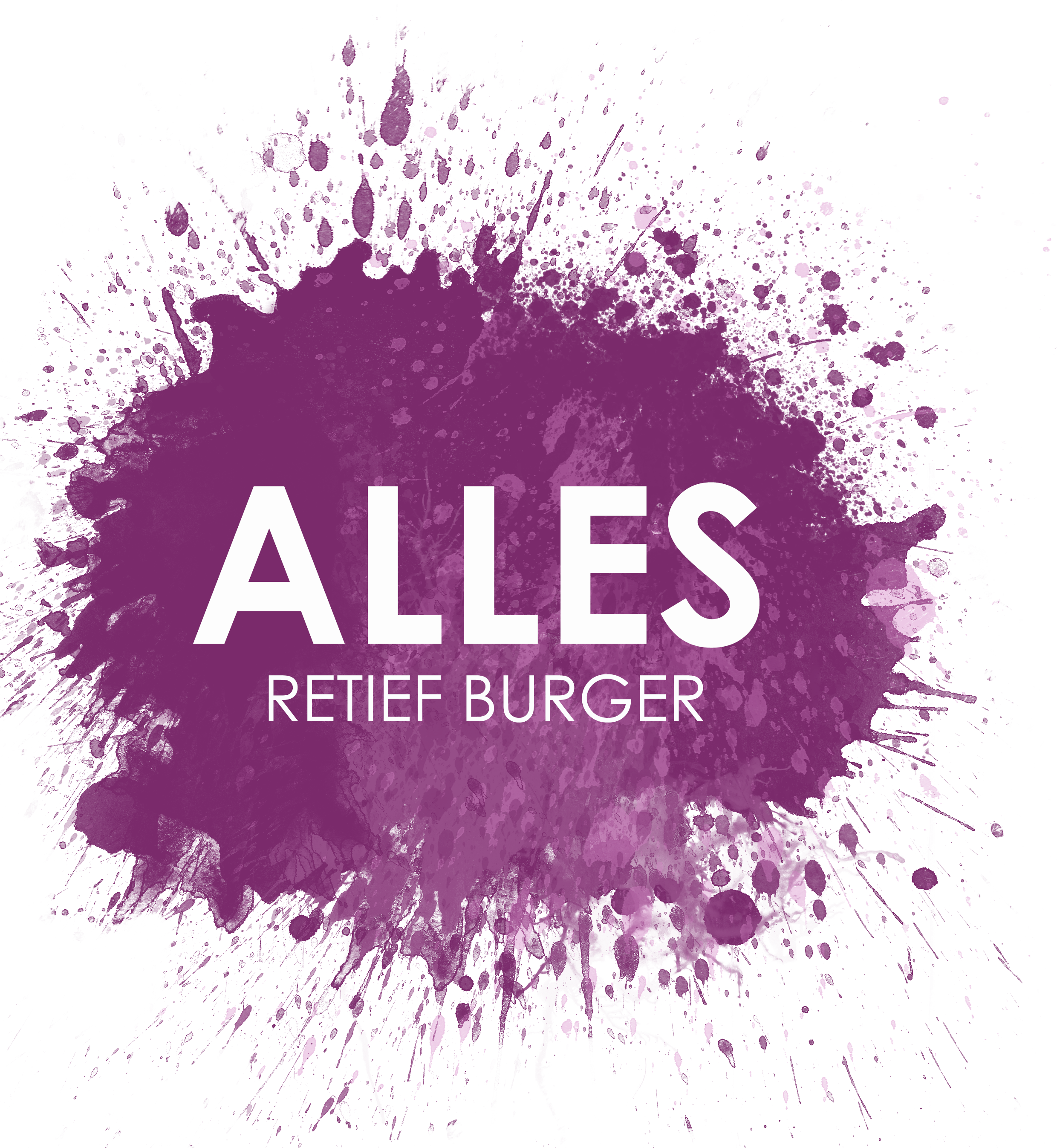 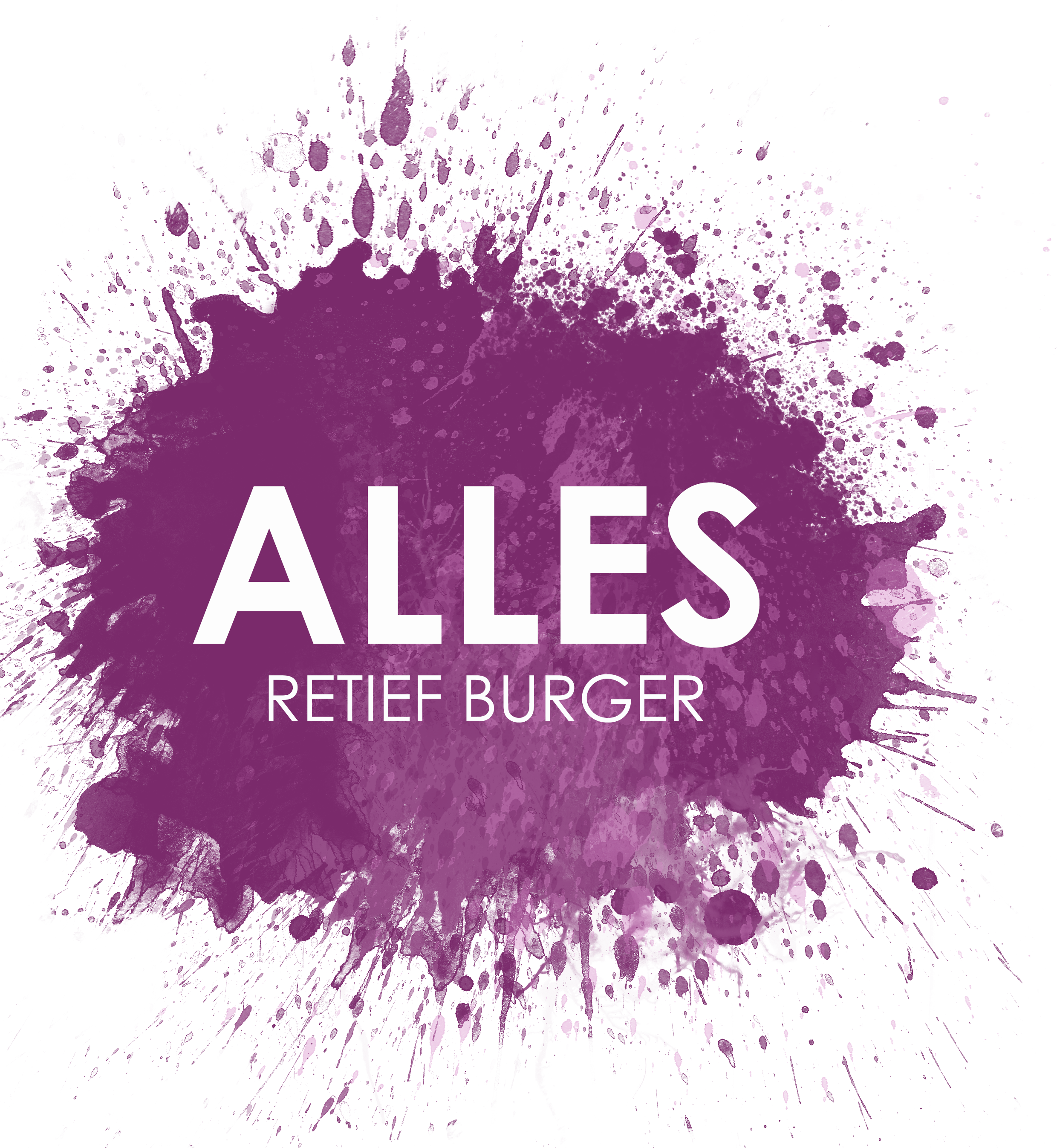 (Majesty: Ilymark Maniano, Retief Burger, Belinda Wrigley, David Joseph Menezes) Vertaling: Retief Burger 2017A Tempo 78INTRO   | A    | A    |VERS 1          A  		   F#m 	                      DOns Koning vir ewig, U het die Naam bo elke naam          A  		               F#m 	                                  DU grootheid en glorie soos dagbreek wat skyn, so helder en reinPRE	D		      A 	   D		      A    E/G#Laat die heelal sing, laat die aarde al die lof bringF#m 		     A			ELaat die mense juig en saam getuigKOOR (half)	A			F#m				                    DMajesteit U staan alleen, word verhoog en word vereer			BmHemelkoning, ErekoningVERS 2          A  		   F#m 	                       DOns Koning vir ewig, tydlose Heer wie sal U kan keer?     A  		            F#m 	                                DU almag en sterkte troon oor ons uit met u heerlikheidPRE	D		      A 	   D		      A    E/G#Laat die heelal sing, laat die aarde al die lof bringF#m 		     A			| E    | E    |Laat die mense juig en saam getuigKOOR A			F#m				              DMajesteit U staan alleen, word verhoog, word vereer		         BmHemelkoning, ErekoningA			F#m				              DMajesteit voor U alleen sal almal buig, sal almal weet			BmU is Koning, ewig KoningTUSSENSPEL	| D    | E    | F#m    | C#m   | D    | E    | F#m    | C#m   |BRUG DBerge buig, riviere juig         E 				F#m		          C#mDie skepping roep dit hardop uit: wie is daar soos U?       DIn elke nasie, elke volk E 				F#m		   C#mlaat u koninkryk hier kom, laat u wil geskied